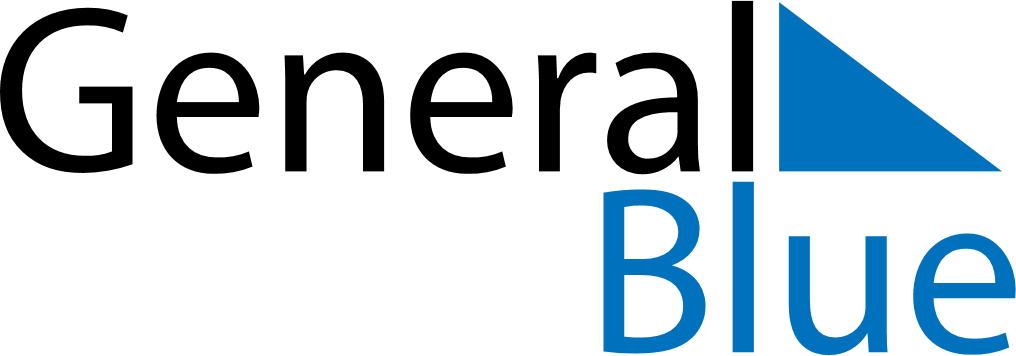 April 2022April 2022April 2022April 2022April 2022April 2022VietnamVietnamVietnamVietnamVietnamVietnamMondayTuesdayWednesdayThursdayFridaySaturdaySunday12345678910Hung Kings Commemorations1112131415161718192021222324Vietnam Book Day252627282930Day of liberating the South for national reunificationNOTES